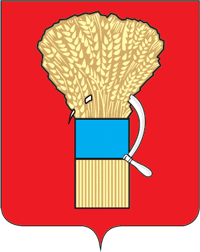 ДУМА УССУРИЙСКОГО ГОРОДСКОГО ОКРУГА Р Е Ш Е Н И Е29.09.2020 				     г. Уссурийск		                    № 284О плане работы Думы Уссурийского городского округа  на IV квартал 2020 годаРассмотрев предложения администрации Уссурийского городского округа, Контрольно-счетной палаты Уссурийского городского округа, постоянных комиссий Думы Уссурийского городского округа, руководствуясь статьей 22 Устава Уссурийского городского округа, Дума Уссурийского городского округа  РЕШИЛА:	1. Утвердить план работы Думы Уссурийского городского округа на
IV квартал 2020 года (приложение).2. Настоящее решение вступает в силу со дня его принятия.Председатель Думы Уссурийского городского округа 					     А.Н. Черныш